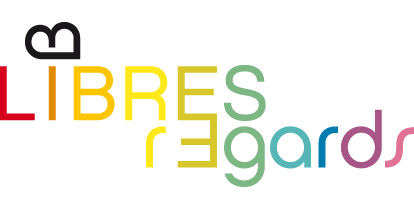 Je soussigné (e)…………………………………………………………………….Adresse postale……………………………………………………………………...……………………………………………………………………………………………….Adresse mail…………………………………………………………………………..adhère à l’association Libres RegardsAdhésion annuelle : 12€Règlement                       par chèque                   en espèceDate et signature :